Załącznik nr 2b do umowy nr FS.ZPN.251.12.       .2021 z dnia   …… 2021 r.		OPIS PRZEDMIOTU ZAMÓWIENIA	Opracowanie Dokumentacji projektowej oraz pełnienie nadzoru autorskiego w trakcie realizacji Inwestycji p.n.  „Montaż klimatyzacji centralnej wraz z przebudową instalacji elektrycznej i pracami towarzyszącymi w budynku Funduszu Składkowego Ubezpieczenia Społecznego Rolników 
w Białymstoku przy ul. Legionowej 18”.Zakres przedmiotu zamówienia Przedmiotem zamówienia jest opracowanie kompletnej wielobranżowej dokumentacji projektowej 
i kosztorysowej układu centralnej klimatyzacji dla zadania inwestycyjnego pn. Montaż klimatyzacji centralnej wraz z przebudową instalacji elektrycznej i pracami towarzyszącymi w budynku Funduszu Składkowego Ubezpieczenia Społecznego Rolników w Białymstoku przy ul. Legionowej 18,wraz 
z uzyskaniem wszelkich wymaganych prawem pozwoleń, decyzji, opinii, uzgodnień niezbędnych 
do przeprowadzenia montażu układu centralnej klimatyzacji (jeśli są wymagane). Powyższe dokumenty będą stanowiły opis przedmiotu zamówienia w przetargu na wyłonienie wykonawcy robót budowlanych polegających na wykonaniu układu centralnej klimatyzacji zgodnie z przepisami ustawy Prawo zamówień publicznych. Przez opracowanie dokumentacji projektowej Zamawiający rozumie opracowanie kompleksowej dokumentacji technicznej i formalno - prawnej wykonania robót budowlanych zgodnie z obowiązującymi przepisami prawa, w szczególności projektu wykonawczego. W ramach realizacji przedmiotu zamówienia Wykonawca jest zobowiązany w szczególności do:1) wykonania projektu budowlanego oraz planów, rysunków i innych dokumentów umożliwiających jednoznaczne określenie rodzaju i zakresu robót;2) opracowania przedmiaru i kosztorysu inwestorskiego zgodnie z obowiązującymi przepisami;3) uczestnictwa w naradach w trakcie realizacji robót oraz wykonywania innych nieprzewidzianych prac projektowych niezbędnych do realizacji zadania inwestycyjnego jak i uczestnictwa 
w odbiorach robót;4) sporządzenia szczegółowej specyfikacji technicznej wykonania i odbioru robót budowlanych zgodnie z obowiązującymi przepisami;5) wykonania dokumentacji projektowej (projektu wykonawczego).Wykonawca winien dokonać wizji lokalnej miejsca realizacji przedmiotu zamówienia oraz jego otoczenia w celu określenia, na własną odpowiedzialność, oceny możliwości występowania wszelkiego ryzyka mającego wpływ na koszty realizacji zamówienia, a niezbędnego 
do przygotowania oferty. Nieskorzystanie z uprawnienia dokonania wizji lokalnej, o którym mowa powyżej, przez Wykonawcę nie może stanowić podstawy formułowania jakichkolwiek roszczeń 
na etapie realizacji zamówienia w przypadku uznania oferty Wykonawcy za najkorzystniejszą 
w przedmiotowym postępowaniu. Ryzyko niewłaściwej oceny warunków istniejących w miejscu realizacji przedmiotu umowy obciąża Wykonawcę. W celu dokonania wizji lokalnej należy skontaktować się telefonicznie (nr telefonu 85-7497349) z panem Waldemarem Wagienfeld Pracownikiem OR KRUS w Białymstoku z dwudniowym wyprzedzeniem. Wymagane jest aby dokumentacja projektowa sporządzona była zgodnie z ustawą Pzp.Wymagania Zamawiającego wobec Wykonawcydokumentację należy wykonać po przeprowadzeniu inwentaryzacji systemów i urządzeń wentylacyjnych i klimatyzacyjnych w zakresie niezbędnym do prawidłowego wykonania przedmiotu umowy;wykonanie niezbędnych badań, pomiarów ekspertyz i uzyskanie niezbędnych dokumentów, które będą stanowiły dane wyjściowe do projektowania w sposób, umożliwiający prawidłową realizację przedmiotu zamówienia;uzyskania wszelkich wymaganych przepisami prawa oświadczeń, zgód i pozwoleń, przeprowadzenia wszelkich uzgodnień z właściwymi rzeczoznawcami (m.in. ds. zabezpieczeń p.poż., sanitarno-higienicznych, bhp) oraz organami/instytucjami, których przeprowadzenia wymagają obowiązujące przepisy prawa lub których przeprowadzenie 
z innej przyczyny okaże się konieczne dla należytej realizacji zamówienia; sporządzenia opinii technicznej w zakresie ochrony przeciwpożarowej wraz z oceną zagrożenia dla obiektów, opinii konstrukcyjnej oraz innych niezbędnych do prawidłowej realizacji przedmiotu zamówienia opracowań lub opinii o ile będzie ona niezbędna 
i konieczna do prawidłowej realizacji projektu;  zamawiający wymaga zastosowania w projekcie optymalnych rozwiązań konstrukcyjnych, materiałowych i kosztowych w celu uzyskania nowoczesnych i właściwych standardów dla tego typu obiektów, oraz rozwiązań technicznych o najwyższych uzasadnionych ekonomicznie standardach efektywności energetycznej;w przypadku niekompletności dokumentacji projektowej, Wykonawca zobowiązany jest 
do wykonania dokumentacji uzupełniającej i pokrycia w całości kosztów jej wykonania;w zakresie niezbędnym wsparcie zamawiającego podczas procedur o udzielanie zamówień publicznych na wybór inspektora nadzoru oraz na wybór wykonawcy robót budowlanych 
tj. udzielaniu wyjaśnień do projektu budowlanego i projektu wykonawczego, przedmiaru robót w trakcie prowadzonych postępowań i przekazywanie ich Zamawiającemu 
w wyznaczonym przez niego terminie, pomocy merytorycznej na prośbę Zamawiającego podczas prowadzonych postępowań oraz opiniowania zgodności złożonych ofert 
z wymaganiami zawartymi w dokumentacjach przetargowych. Zamawiający wymaga od Wykonawcy udzielania wyjaśnień na otrzymane pytania w terminie do 4 dni od daty ich przekazania; wykonanie dwukrotnej aktualizacji dokumentacji projektowej zgodnie z obowiązującymi przepisami prawa przed rozpoczęciem procedury o udzielenie zamówienia publicznego na roboty budowlane; sporządzenie dwukrotnej aktualizacji kosztorysów inwestorskich na podstawie opracowanej dokumentacji przed rozpoczęciem procedury o udzielenie zamówienia na roboty budowlane dla danego zadania inwestycyjnego. Pełnienie funkcji nadzoru autorskiego nad realizacją robót budowlanych w obiekcie objętym zadaniem inwestycyjnymwykonywanego w oparciu o sporządzoną dokumentację projektową stanowiącą przedmiot niniejszego zamówienia w okresie od dnia rozpoczęcia inwestycji (przekazania placu budowy) do dnia odbioru końcowego i uzyskania ostatecznej decyzji o pozwoleniu na użytkowanie (jeżeli będzie to konieczne) włącznie.Ogólne dane techniczne budynku  Opis techniczny pomieszczeń objętych dokumentacją projektową:Budynek zlokalizowany jest w Białymstoku przy ul. Legionowej 18 i jest własnością Funduszu Składkowego Ubezpieczenia Społecznego Rolników wynajmowaną od 1995r. dla OR KRUS 
w Białymstoku. Na działce o powierzchni 1053,00 m2 usytuowany jest budynek biurowy podpiwniczony z 5 kondygnacjami naziemnymi o powierzchni użytkowej 1608,50 m2. Montaż klimatyzacji centralnej obejmuje cały budynek (pokoje biurowe, korytarze i inne).Wykaz pomieszczeń na poszczególnych piętrach:Planowane usytuowanie jednostek wewnętrznych: nad wejściami do pomieszczeń / 
na suficie.We wszystkich pomieszczeniach w których planowany jest montaż klimatyzatorów okna 
są otwieralne.Aktualna moc przyłączeniowa do instalacji elektrycznej wynosi 45 kW. W pomieszczeniu nr 201 na II piętrze (serwerownia) wymagane jest pozostawienie oddzielnie zainstalowanych jednostek wewnętrznych  o zaproponowanej mocy chłodzenia, które będą gwarantowały pracę ciągłą w trybie chłodzenia, całoroczną z możliwością pracy naprzemiennej.Zamawiający dysponuje dokumentacją projektową z zakresu architektury, elektroenergetyki oraz instalacji wodno-kanalizacyjnej z 1994r.Zamawiający posiada schematy pięter budynku z oznaczeniami proponowanych miejsc gdzie winny być zainstalowane jednostki wewnętrzne.Zamawiający posiada mapę zasadniczą w skali 1:500 oraz wypis z rejestru gruntów i wypis 
z rejestru budynków z 2020r.Przewiduje się, że jednostki zewnętrzne klimatyzacji centralnej umieszczone zostaną 
w części zachodniej działki od strony składnicy akt.Zakres rzeczowy dokumentacji projektowej obejmuje w szczególności:Projekt ma obejmować wykonanie instalacji klimatyzacji centralnej w budynku FSUSR 
w Białymstoku z dostosowaniem do warunków budynku i obowiązujących przepisów, poprzedzone przez Projektanta oceną stanu technicznego budynku.Wykonawca przed przystąpieniem do prac projektowych dokona wizji lokalnej, a w ramach prac projektowych przeprowadzi inwentaryzację stanu technicznego budynku w zakresie niezbędnym do prawidłowej realizacji projektu. Zakres prac projektowych winien objąć wykonanie kompletnej instalacji wraz z montażem klimatyzatorów / urządzeń chłodniczych, zgodnie z obowiązującymi przepisami, ze szczególnym uwzględnieniem ochrony przeciwpożarowej, ochrony cieplnej i akustycznej. Projekt winien uwzględniać sposób użytkowania pomieszczeń znajdujących się w nieruchomości.Założenia zamawiającego:Demontaż 13 szt. istniejących klimatyzatorów (jednostek wewnętrznych i zewnętrznych) wraz z okablowaniem i orurowaniem oraz właściwe ich zabezpieczenie. Sporządzenie odrębnych pozycji w kosztorysie dotyczących demontażu klimatyzatorów istniejących, naprawy ewentualnych uszkodzeń powierzchni ścian oraz malowania uszkodzonych ścian i elewacji.Montaż agregatów zewnętrznych zabezpieczonych zabudową (antywandalową) z niezbędnym okablowaniem sterowaniem i orurowaniem.Montaż jednostek wewnętrznych z niezbędnym okablowaniem elektrycznym  oraz 
z zasilaniem wykonanym z rur miedzianych w izolacji zimnochronnej. Jednostki wewnętrzne sterowane przy pomocy sterowników bezprzewodowych mocowanych na uchwytach ściennych.Planowane usytuowanie jednostek wewnętrznych wedle uzgodnień i możliwości instalacyjnych pomieszczeń.Zaprojektowanie zasilania elektrycznego dla instalacji klimatyzacji na podstawie istniejącej instalacji pionów elektrycznych i przy wykorzystaniu istniejących rozdzielni lub modernizacją rozdzielni. W przypadku gdy założenia projektowe nie pozwolą na wykorzystanie obecnie istniejących pionów energetycznych projekt obejmie zaprojektowanie zasilania elektrycznego łącznie z zaprojektowaniem nowych pionów energetycznych łącznie z modernizacją rozdzielni i dostosowaniem zabezpieczeń do nowych obciążeń.Dostawa montaż i konfiguracja centralnego układu sterowanie VFR wraz z dostawą 
i oprogramowaniem rozliczania energii i konfiguracji z niezbędnym okablowaniem.Zaprojektowanie odrębnego rozwiązania układu klimatyzacji dla pomieszczenia nr 201 (serwerowni) ewentualnie sprawdzenie i przeliczenie obecnie zamontoawanych urządzeń 
ze spełniają zaprojektowane wartości.Wykonanie projektu instalacji elektrycznej wraz z modernizacją rozdzielni główniej 
(w piwnicy budynku) i na poszczególnych piętrach (dostosowanie tablic elektrycznych, zabezpieczeń, wykonanie pomiarów itp.).Sprawdzenie przeliczenie zasilania czy wystarczająca jest moc przyłącza do zasilania 
w rozdzielni głównej w przypadku braku mocy zaprojektowanie przyłącza w sposób umożliwiający zasilenie centralnego systemu klimatyzacji.Projekt zasilania elektrycznego agregatów zewnętrznych w podziale każdy agregat odrębne zasilanie.Dostosowanie projektu klimatyzacji w sposób umożliwiający realizacji w podziale jeden poziom budynku jeden agregat zewnętrzny. W obrębie agregatów zewnętrznych zaprojektowanie wyłączników serwisowych. Montaż agregatów zewnętrznych na stelażu BIG FOOT.Zaprojektowanie uziemienia instalacjiWykonanie stosownych kosztorysów rysunków i obliczeń w zakresie wykonania zabudowy instalacji wewnętrznej np: GK lub koryt montażowych.W pomieszaniach z sufitem podwieszanym montaż instalacji w obrębie przestrzeni nad sufitem podwieszanym a stropem  a także montaż jednostek wewnętrznych klimatyzacji sufitowych.Wykonanie dokumentacji instalacji opartej na czynniku chłodniczym R32.Dokumentacja fotograficzna tablic:Dobór właściwej instalacji wewnętrznej linii zasilającej (WLZ) dostosowanej do wzrostu obciążenia z uwagi na montaż i uruchomienie w nieruchomości klimatyzatorów (jednostek wewnętrznych)  i agregatów (zewnętrznych).Uwzględnienie w projekcie innych koniecznych prac (roboty budowlane, tynkarskie, malarskie itp.) dotyczące klimatyzacji centralnej jak i robót demontażowych.Inne prace wymagane do kompletnej realizacji zamówienia.Dokumentacja zawierać ma również utylizację wszelkich powstałych w trakcie robót budowlanych elementów i odpadów.UWAGA: Projektant ma obowiązek weryfikacji wszystkich parametrów podanych w przedmiotowym zakresie i przyjęcie rozwiązań zgodnych z przepisami prawa budowlanego i założeniami Użytkownika.Nazwa najemcyOR KRUS BiałystokMiejscowośćBiałystokAdresul. Legionowa 18Rok budowy1963Rok remontu1994-1995KonstrukcjażebrowaTechnologia budowytradycyjnaLiczba klatek schodowych1 klatka Wysokość kondygnacji2,7 m piętro 0-42,2 m piwnicaIlość kondygnacji5 kondygnacji nadziemnych 1 podziemnaKubatura budynku5800,00 m3Powierzchnia użytkowa1608,5m2Powierzchnia zabudowy305,00 m2Powierzchnia działki1053,00 m2ParterParterLp.Nr pomieszczenia Opis pomieszczeniaPowierzchnia w m²Kubatura w m³Planowa ilość osób w pomieszczeniu 15Sala informacyjna60,6163,62422Portiernia10,327,81132AKancelaria7,520,25143Gabinet lekarski 16,444,28356Pokój biurowy 2978,3668Składnica akt 93251,1I PiętroI PiętroLp.Nr pomieszczenia Opis pomieszczeniaPowierzchnia w m²Kubatura w m³Planowa ilość osób w pomieszczeniu 1103Sala konferencyjna 42,5114,75302104AGabinet dyrektora27,774,7913104Sekretariat16,745,0914105Gabinet Z-cy dyrektora16,745,0915106Gabinet Z-cy dyrektora16,745,0916107Gabinet Z-cy dyrektora15,642,1217108Pokój biurowy 16,745,0938109Pokój biurowy 16,745,0939110Pokój biurowy 11,631,32310111Pokój biurowy 11,631,32311112Pokój biurowy 11,631,32312KorytarzHoll47,2127,44nie dotyczyII PiętroII PiętroLp.Nr pomieszczenia Opis pomieszczeniaPowierzchnia w m²Kubatura w m³Planowa ilość osób w pomieszczeniu 1203Pokój biurowy 11,631,3222204Pokój biurowy 11,631,3233205Pokój biurowy 16,745,0934206Pokój biurowy 16,745,0935207Pokój biurowy 16,745,0936208Pokój biurowy 16,745,0937209Pokój biurowy 16,745,0938210Pokój biurowy 15,642,1239211Pokój biurowy 16,745,09310212Pokój biurowy 16,745,09311213Pokój biurowy 11,631,32312214Pokój biurowy 11,631,32313215Pokój biurowy 11,631,32314KorytarzHoll59,2159,84nie dotyczyIII PiętroIII PiętroLp.Nr pomieszczenia Opis pomieszczeniaPowierzchnia w m²Kubatura w m³Planowa ilość osób w pomieszczeniu 1303Pokój biurowy 11,631,3222304Pokój biurowy 11,631,3233305Pokój biurowy 16,745,0934306Pokój biurowy 16,745,0935307Pokój biurowy 16,745,0936308Pokój biurowy 16,745,0937309Pokój biurowy 16,745,0938310Pokój biurowy 15,642,1239311Pokój biurowy 16,745,09310312Pokój biurowy 16,745,09311313Pokój biurowy 11,631,32212314Pokój biurowy 11,631,32213315Pokój biurowy 11,631,32214KorytarzHoll59,2159,84nie dotyczyIV PiętroIV PiętroLp.Nr pomieszczenia Opis pomieszczeniaPowierzchnia w m²Kubatura w m³Planowa ilość osób w pomieszczeniu 1403Pokój biurowy 23,262,6452404Pokój biurowy 16,745,0933405Pokój biurowy 16,745,0934406Pokój biurowy 16,745,0935407Pokój biurowy 16,745,0936408Pokój biurowy 16,745,0937409Pokój biurowy 15,642,1238410Pokój biurowy 16,745,0939411Pokój biurowy 16,745,09310412Pokój biurowy 11,631,32311413Pokój biurowy 11,631,32212414Pokój biurowy 11,631,32313KorytarzHoll59,2159,84nie dotyczy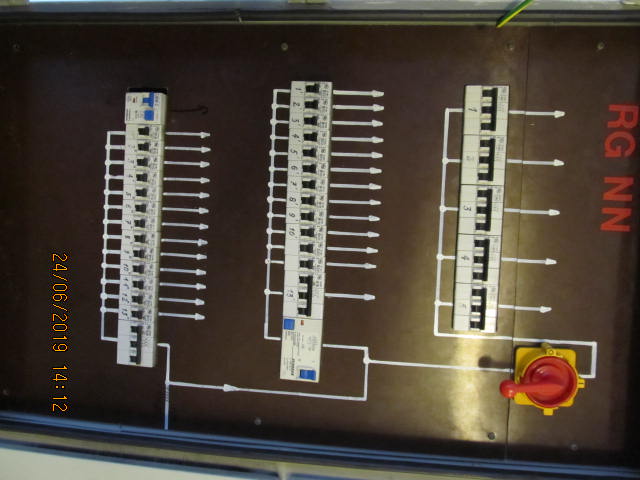 Foto 1. Rozdzielna główna 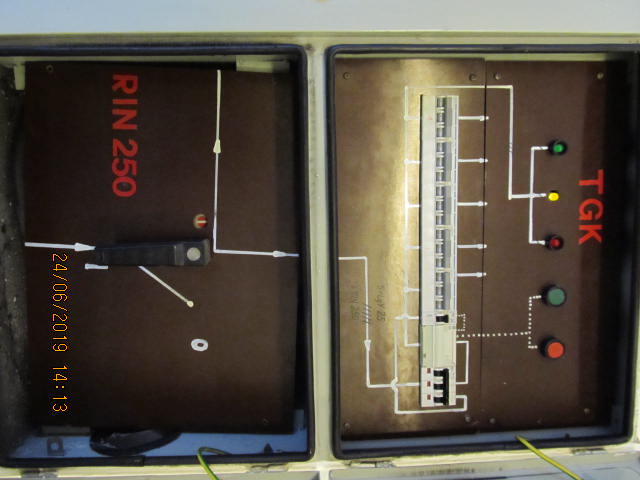 Foto 2.rozdzielna główna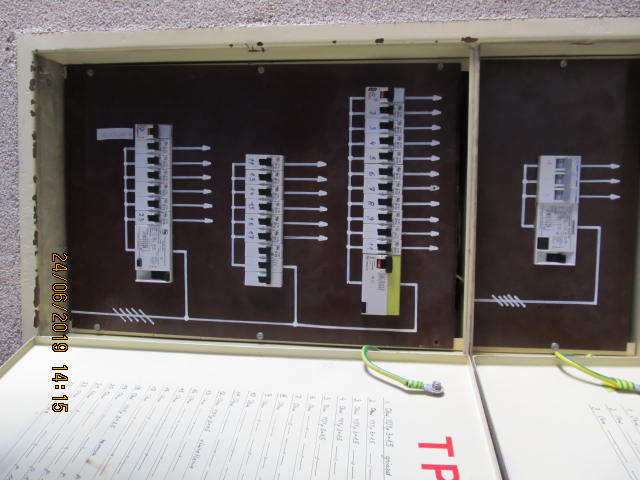 Foto 3. TP1, TK1 - I piętro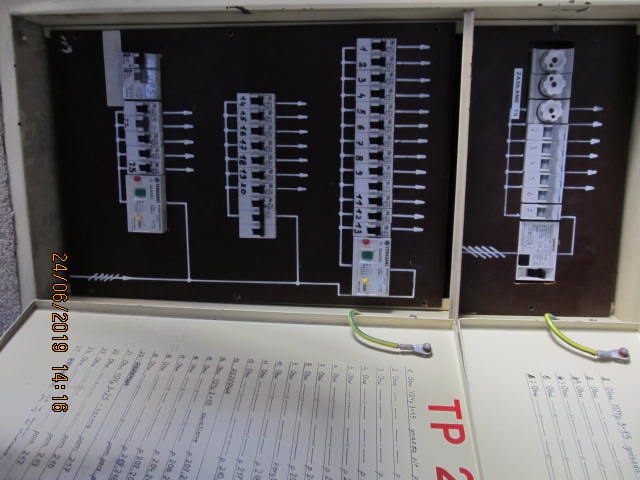 Foto 4. TP2, TK2 - II piętro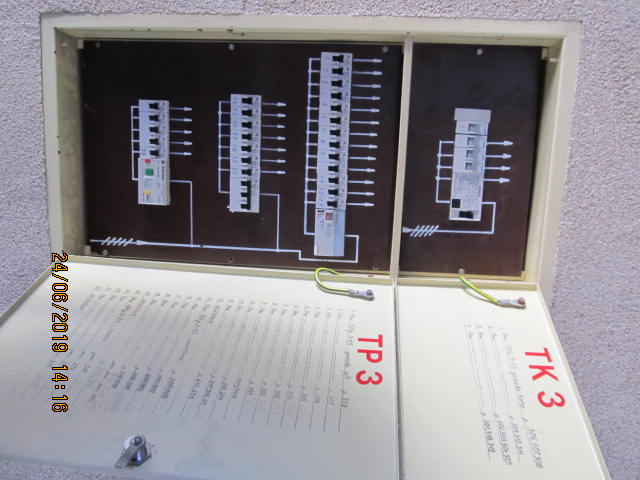 Foto 5. TP3, TK3- III piętro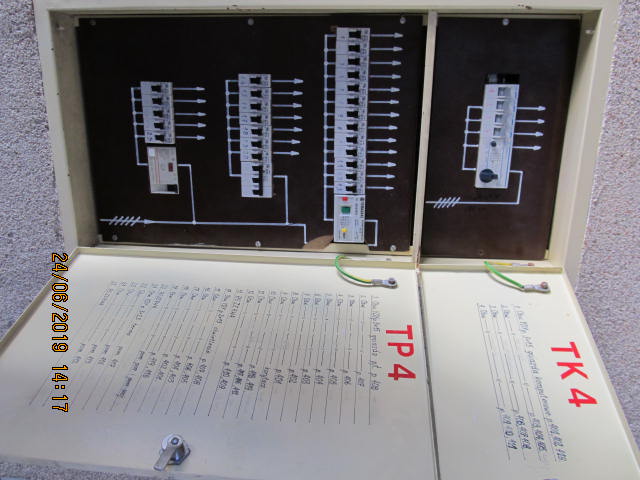 Foto 6. TP4, TK4 - IV piętro